两组数据差异显著区出现在CSF区域数据：铅中毒患者（21人）；健康被试（21人），年龄8-12岁。使用软件：DPABI_V2.3_170105 DPARSF4.3 Basic Edition，SPM12  // FSL5.0 , AFNI（OpenMP）计算参数：reho，fALFF, ALFF,FC，统计方法：GRF, voxel size 0.001; cluster size 0.05; two tailed，回归了age ，gender， motion(mean FD)也使用了PALM校正，但是不知道为什么信号特别多(下图3);（Two-tailed, T2-tfce-fwep,0.05）问题：信号为什么会出现在脑脊液部分？根据dpabi论坛上严老师的解释A 标准化有问题    B操作问题      C 假阳性    D 脑萎缩（未见其他文献有相关处理）---------------------------------------------自己的检验----------------------------------------------------------------------------------------------------------------------------------------------------------------------------------------------------A，GRF校正， brainmask61*72*61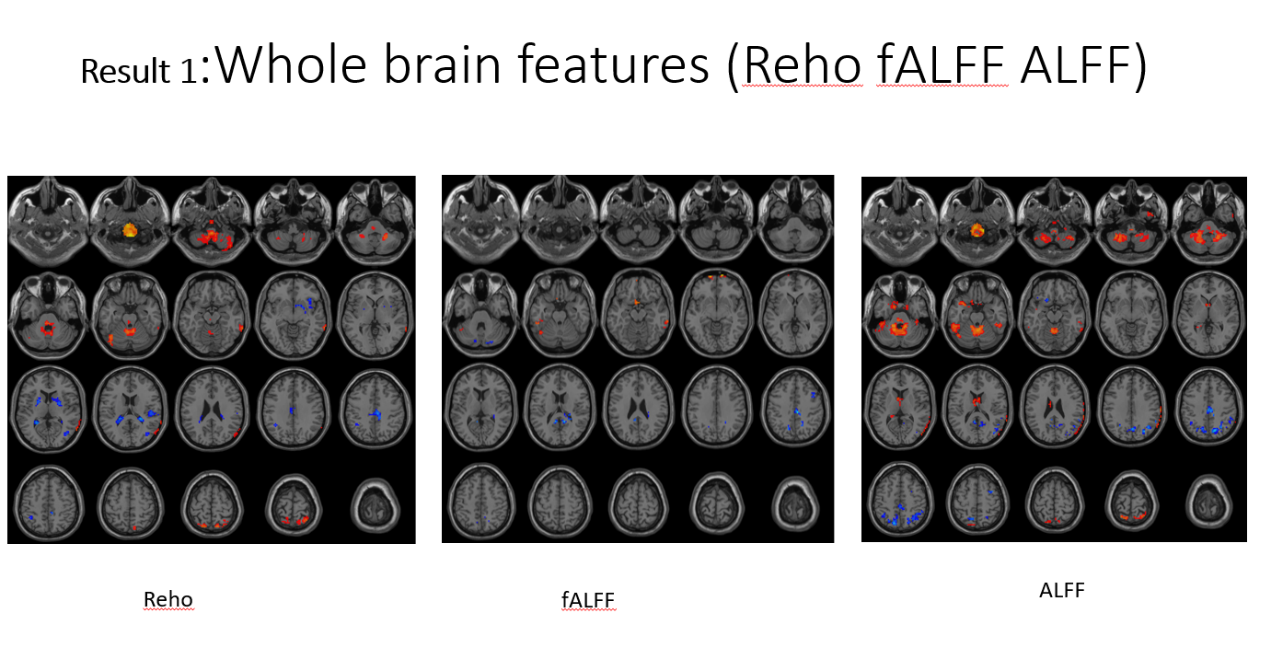 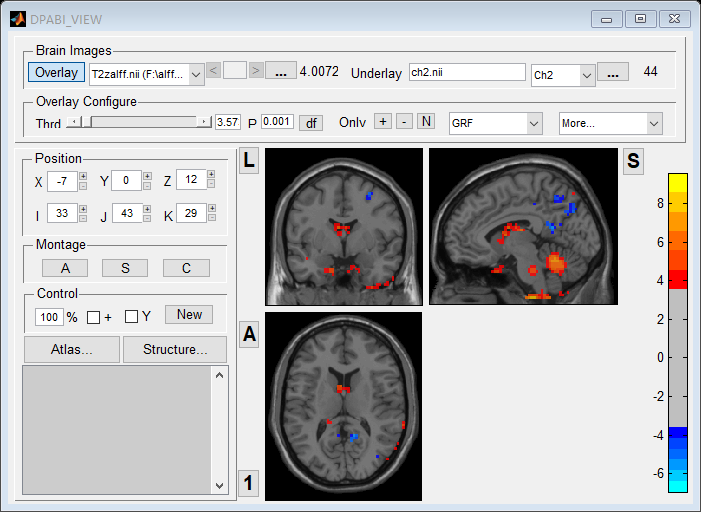 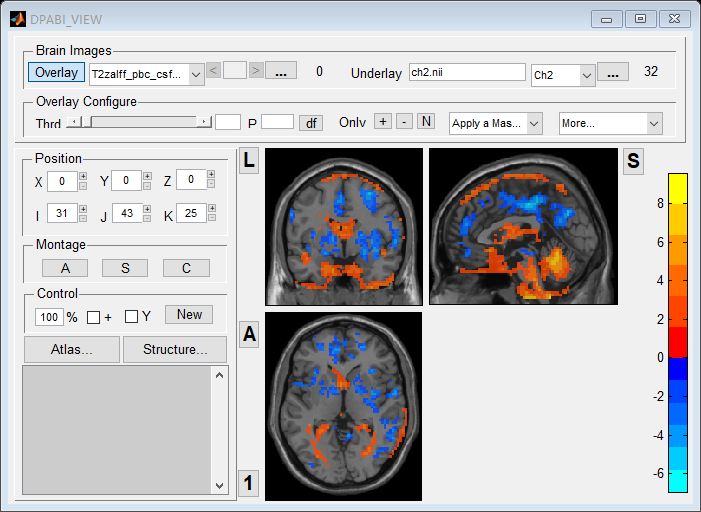    Zalff results:  GRF, brainmask                       图3. PALM  brainmask-csfmask疑问：1.差异在脑室均出现差异，      2.reho, alff以及falff的PALM结果都与上图相似，很大一片面积的差异.overlay 用的是t2_vox-tstat; apply a mask 用的是T2_tfce_fwep.      3.我想用脑室的mask去掉这部分信号，用的是csfmask61*73*61,但是这个mask覆盖的区域很小，结果如上PALM结果，脑室还是有很强的信号。FSL中的MNI152_T1_2mm_VentricleMask.nii似乎比csfmask61*73*61覆盖面积大很多，合适用在这里吗？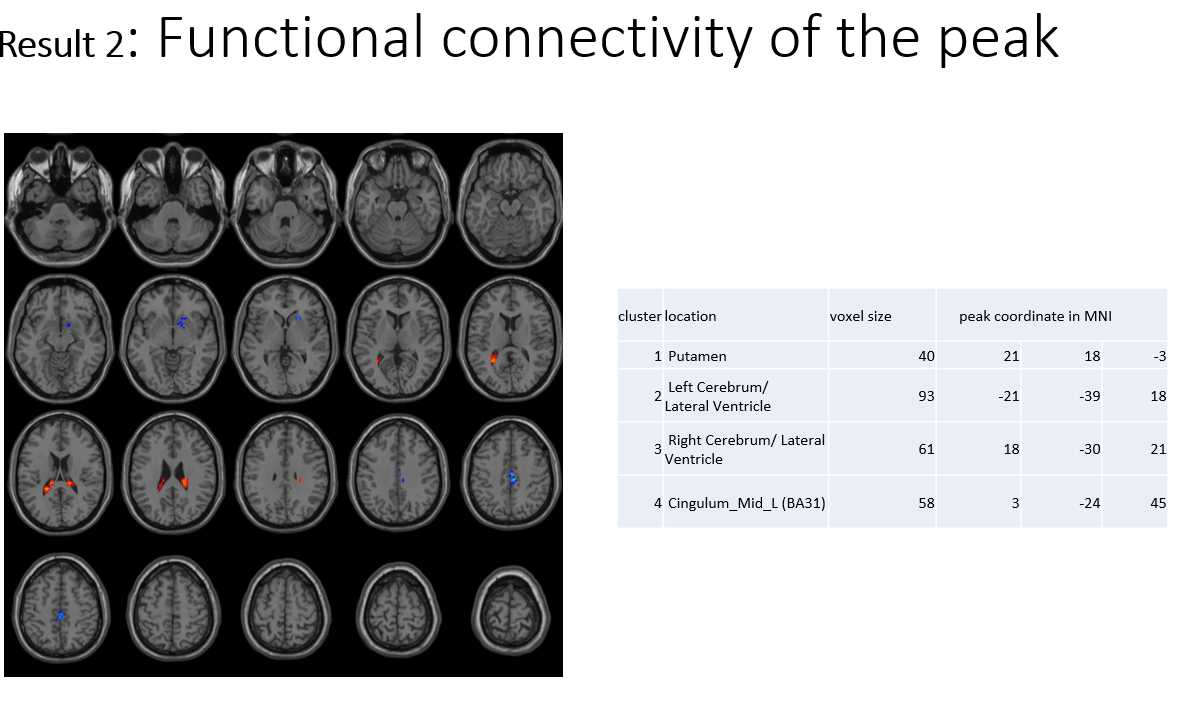 GRF校正，以reho alff falff共同发生改变的一个区域为种子点，做全脑功能连接，差异还是出现在了脑室。---------------------------------------------------------------------------------------------------------------------------------B 一．对于每个计算我的设置使用软件DPABI_V2.3_170105 DPARSF4.3 Basic Edition  reho的设置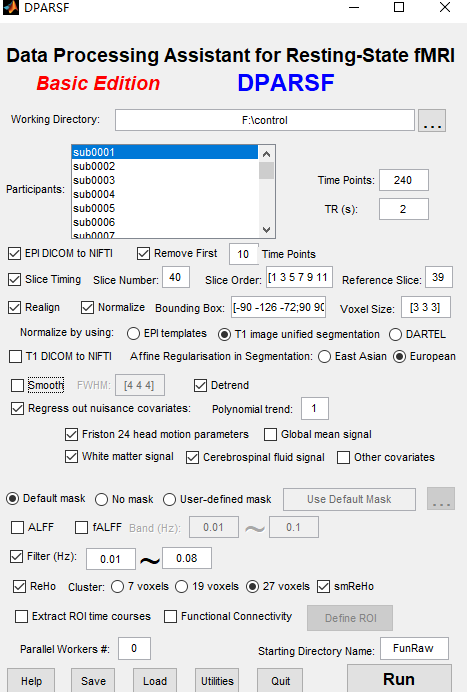  ALFF Falff FC 设置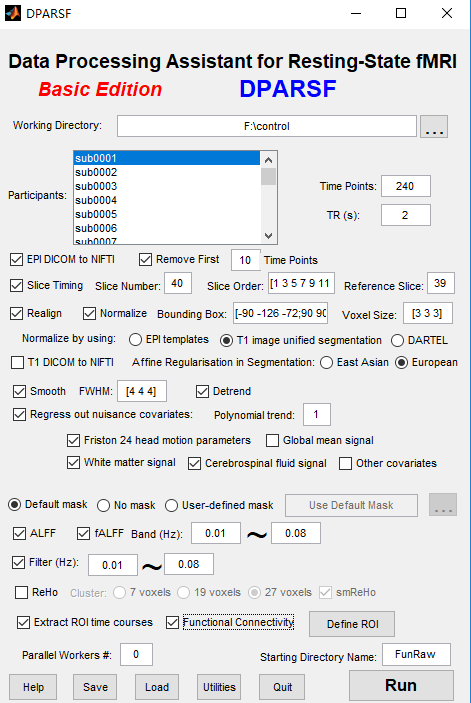 标准化结果基本如下图（原始数据与标准化结果我都一个个筛查了,未出现视频中的情况）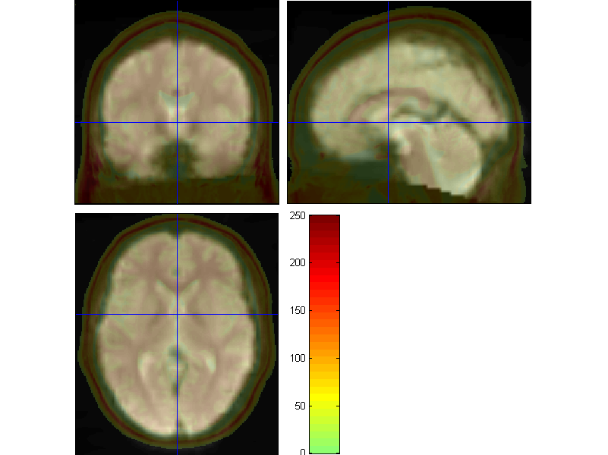 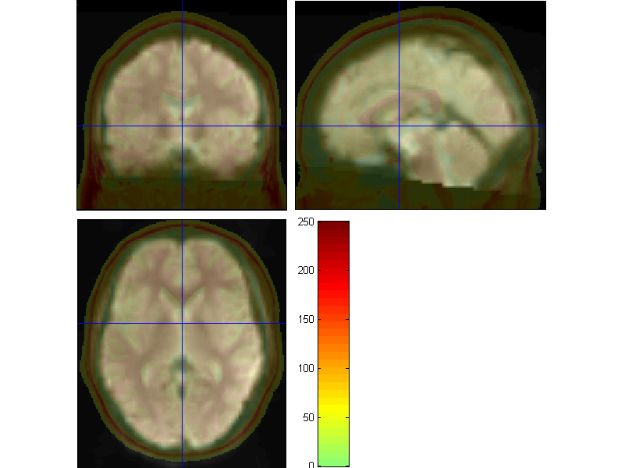 用slicedir查看结果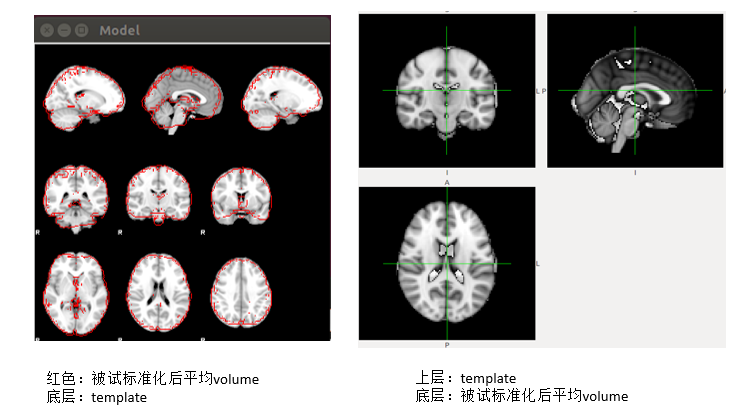 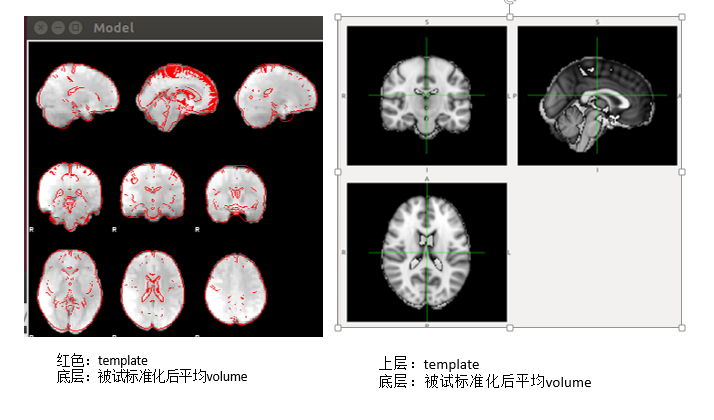 ---------------------------------------------------------------------------------------------------------------------------对于自己操作的检验将正常人分成两组，未出现显著差异采用dpabi Adanced  中new segment+DARTEL 处理，与此次实验结果比较，没有出现显著差异。用AFNI+FSL计算ALFF, Falff,FC与dpabi结果比较(GRF校正)AFNI+FSL标准化（BOLD配到T1，T1配到template，BBR）； 出现差异的区域在校正后不一致(如fALFF)校正后结果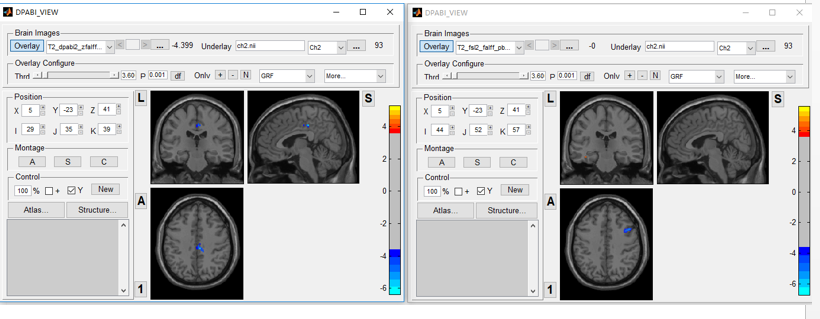               DPABI                                         FSL对结果不校正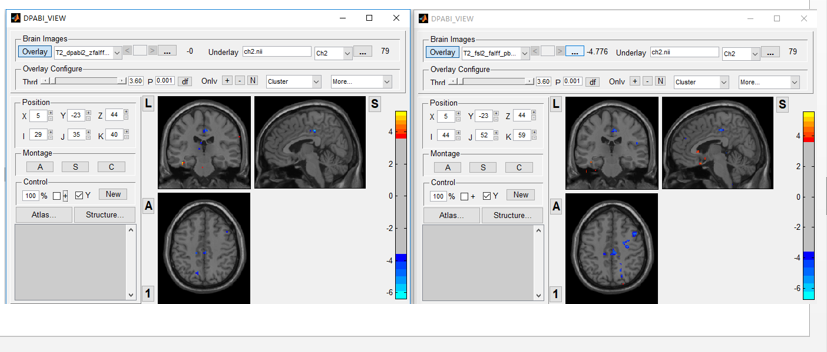                  DPABI                                    FSL两者结果不一样？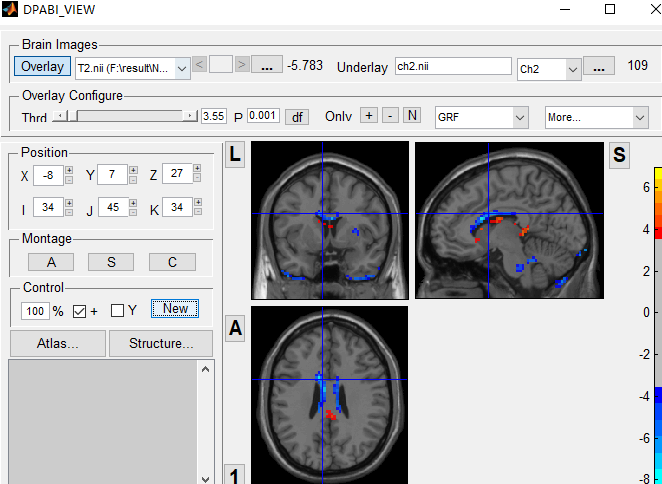 FSL处理的control组-dpabi处理的control组，校正后有差异，差异出现在脑室附近白质区以及脑的边缘，这是配准差异造成的吗，会有这么大的差别？